В целях реализации положений Федерального закона от 18.07.2019 №184-ФЗ «О внесении изменений в Федеральный закон «О социальной защите инвалидов в Российской Федерации» и признании утратившим силу пункта 16 части 6 статьи 7 Федерального закона «Об организации предоставления государственный и муниципальных услуг», постановления Правительства Российской Федерации от 10.02.2020 №114 «О внесении изменений в некоторые акты Правительства Российской Федерации в части предоставления сведений об инвалидности и признании утратившим силу некоторых актов Правительства РФ» администрация Козловского района Чувашской Республики п о с т а н о в л я е т:1. Внести в административный регламент администрации Козловского района по предоставлению муниципальной услуги «Выдача государственных жилищных сертификатов», утвержденный постановлением администрации Козловского района Чувашской Республики от 31.03.2014 N 166 следующие изменения:1.1. В пункте 2.6. Регламента исключить абзац двадцатый.1.2. Пункт 2.6.1. Регламента дополнить абзацем следующего содержания:«Отдел строительства, дорожного хозяйства и ЖКХ администрации Козловского района запрашивает в порядке межведомственного информационного взаимодействия сведения, подтверждающие факт установления гражданину инвалидности, в администрации Козловского района Чувашской Республики, которая в свою очередь в порядке межведомственного информационного взаимодействия запрашивает сведения, подтверждающие факт установления гражданину инвалидности в Федеральной государственной информационной системе «Федеральный реестр инвалидов»».2. Настоящее постановление вступает в силу после его официального опубликования.ЧᾸваш РеспубликинКуславкка районАдминистрацийĔЙЫШĂНУ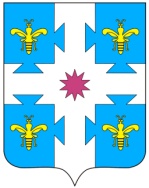 Чувашская республикаАДМИНИСТРАЦИЯКозловского районаПОСТАНОВЛЕНИЕ________2020   ____ №02.12.2020  №49802.12.2020  №498Куславкка хулиг. Козловкаг. КозловкаО внесении изменений в постановление администрации Козловского района Чувашской Республики от 31.03.2014 N 166 «Об утверждении административного регламента администрации Козловского района по предоставлению муниципальной услуги «Выдача государственных жилищных сертификатов» Глава администрации Козловского района Ф.Р. Искандаров